OLIMPIADA INTERNA DE FÍSICA 2021-AESCUELA PREPARATORIA REGIONAL DE AMATITÁN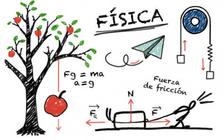 BASES Podrán participar los jóvenes inscritos en la Escuela Preparatoria Regional de Amatitán, de todos los bachilleratos y semestres. INSCRIPCIÓN La inscripción de los participantes se realizará llenando el formulario de google:https://forms.gle/vQDBmQsAVDjyZkwN6La inscripción se podrá realizar a partir de la publicación de esta convocatoria y hasta el jueves 29 de Abril del 2021 a las 12:00 horas. DINÁMICA DEL CONCURSO El concurso tiene por objetivo presentar a los estudiantes el tipo de problemas que se resuelven en Olimpiadas de Física, y seleccionar a los alumnos que sean posibles candidatos a participar en fases regionales y estatales. Se realizará el día viernes 30 de abril del 2021 de las 08:00 a las 11:00 hrs de forma virtual. La participación es individual. No está permitido el uso de dispositivos electrónicos como celular y iPad para consulta.El enlace del examen se enviará antes de la competencia solo a los participantes al correo electrónico proporcionado en la inscripción. El examen consta de:  5 problemas con opción múltiple con valor de 2 puntos cada uno deberás adjuntar la justificación de tu respuesta. EXÁMENES Y RESULTADOS El examen es individual.Los concursantes deberán tener lápices, plumas calculadora y hojas para procedimientos.No se permite el uso de apuntes, tablas, ni dispositivos electrónicos como iPad y teléfonos celulares.Todos los exámenes son sometidos a rigurosa revisión por los miembros del jurado, el resultado será inapelable.Los resultados se notificarán a las autoridades educativas del plantel quienes lo difundirán en el mismo a partir del 14 de mayo 2021.PREMIACIÓN Se otorgarán constancias de participación a todos los concursantes. Se otorgarán diplomas de primero, segundo y tercer lugar. Se otorgarán 5 puntos a todo aquel alumno que participe en la olimpiada los cuales podrán utilizar en cualquier unidad de aprendizaje.Lugar y fecha de la ceremonia de premiación por definir debido a las condiciones de contingencia por COVID-19. Temario del examen:Unidades y medición. (Conversión de Unidades)Cinemática. Movimiento Rectilíneo Uniforme y Uniformemente Acelerado.Calor y temperatura.Dinámica. Leyes de Newton.Ley de Ohm y Circuitos eléctricos.Los casos no previstos en la presente convocatoria serán resueltos por los miembros de la academia de Física.